TitleN1. Surname11, N2. Surname22, N3. Surname31, …1Affiliation 1
2Affiliation 2E-mail: abcde@email.comThe body of your abstract, the first paragraph starts without indent. Please use citations like this [1] or this [2,3,4] or this [2–4]. An inline equation can be added like , while a figure can be added like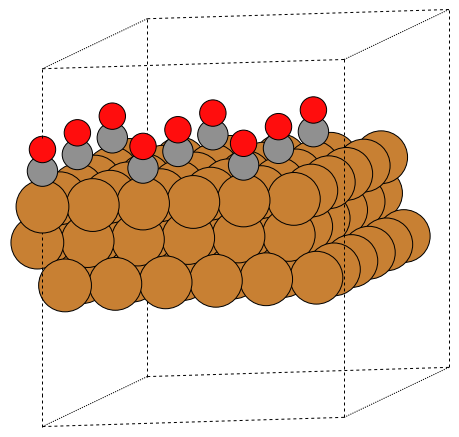 Figure 1: Adsorption on metal slab For each new paragraph please use 1 cm indent for the first line. Overall abstract (including references) should not exceed one page.[1] N1., Surname1, N2., Surname2, …., Journal Abbreviation Volume (Year) Page0–PageN.[2] N1., Surname1, N2., Surname2, …., Journal Abbreviation Volume (Year) Page0–PageN.[3] N1., Surname1, N2., Surname2, …., Journal Abbreviation Volume (Year) Page0–PageN.[4] N1., Surname1, N2., Surname2, …., Journal Abbreviation Volume (Year) Page0–PageN.